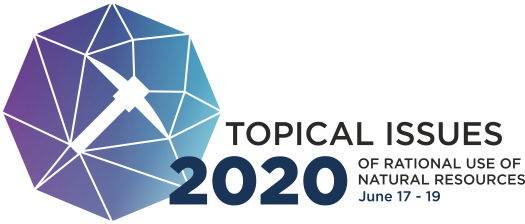 GUIDELINES FOR ABSTRACTSVolume: 1,5-2 pages, MSWord (.doc, .docx);Language: English;Paper size: A4;Margins: left – 30 mm, right – 15 mm, top and bottom – 20 mm;Font: Times New Roman; font size - 12 pt, Paragraphs: alignment justified, paragraph indention – 12,5 mm, spacing 6 pts, single lining;Title: in bold type, capital letters, Times New Roman, font size - 12 pt, center alignment;Name of authors: in bold type, capital letters, font size - 12 pt, Times New Roman, right alignment;Affiliations: font size - 12 pt, Times New Roman, right alignment, single lining;Affiliations include data of the authors at the beginning of the abstract as follows:Name, Surname, Degree;Organization;Telephone, Email.Structure of abstracts:Introduction (1 paragraph)arguments explaining the topicality of the research and its novelty;a brief review of the literature on the problem.Main part (1-3 paragraphs)description of the solutions to the problem.Conclusion (1 paragraph)the main findings of the study; further recommendations, if possible.References (3-4 sources)text references using square brackets.NAME OF THE ABSTRACTANNA V. IVANOVAPh.D. studentSt. Petersburg Mining University+7 (911)123-45-67, ivanova@spmi.ruDr. Prof. VLADIMIR A. PETROVSt. Petersburg Mining University+7 (9121)123-45-98, petrov@spmi.ruAbstract text Abstract text Abstract text Abstract text Abstract text Abstract text Abstract text [1] Abstract text Abstract text Abstract text Abstract text Abstract text Abstract text Abstract text Abstract text Abstract text Abstract text Abstract text Abstract text Abstract text Abstract text Abstract text Abstract text Abstract text [2] Abstract text Abstract text Abstract text Abstract text Abstract text [3] Abstract text Abstract text Abstract text Abstract text Abstract text Abstract text Abstract text Abstract text Abstract text Abstract text Abstract text.       Abstract text Abstract text Abstract text Abstract text Abstract text Abstract text Abstract text Abstract text Abstract text Abstract text Abstract text Abstract text Abstract text Abstract text Abstract text Abstract text Abstract text Abstract text Abstract text Abstract text Abstract text Abstract text Abstract text Abstract text Abstract text Abstract text Abstract text Abstract text Abstract text Abstract text Abstract text Abstract text Abstract text Abstract text Abstract text Abstract text Abstract text Abstract text Abstract text.Abstract text Abstract text Abstract text Abstract text Abstract text Abstract text Abstract text Abstract text Abstract text Abstract text Abstract text Abstract text Abstract text Abstract text Abstract text Abstract text Abstract text Abstract text Abstract text Abstract text Abstract text Abstract text Abstract text Abstract text Abstract text Abstract text Abstract text Abstract text Abstract text Abstract text Abstract text Abstract text Abstract text Abstract text Abstract text Abstract text Abstract text Abstract text Abstract [4] text.Abstract text Abstract text Abstract text Abstract text Abstract text Abstract text Abstract text Abstract text Abstract text Abstract text Abstract text Abstract text Abstract text Abstract text Abstract text Abstract text Abstract text Abstract text Abstract text Abstract text Abstract text Abstract text Abstract text Abstract text Abstract text.References[1]. Source number 1.[2]. Source number 2.[3]. Source number 3.[4]. Source number 4.